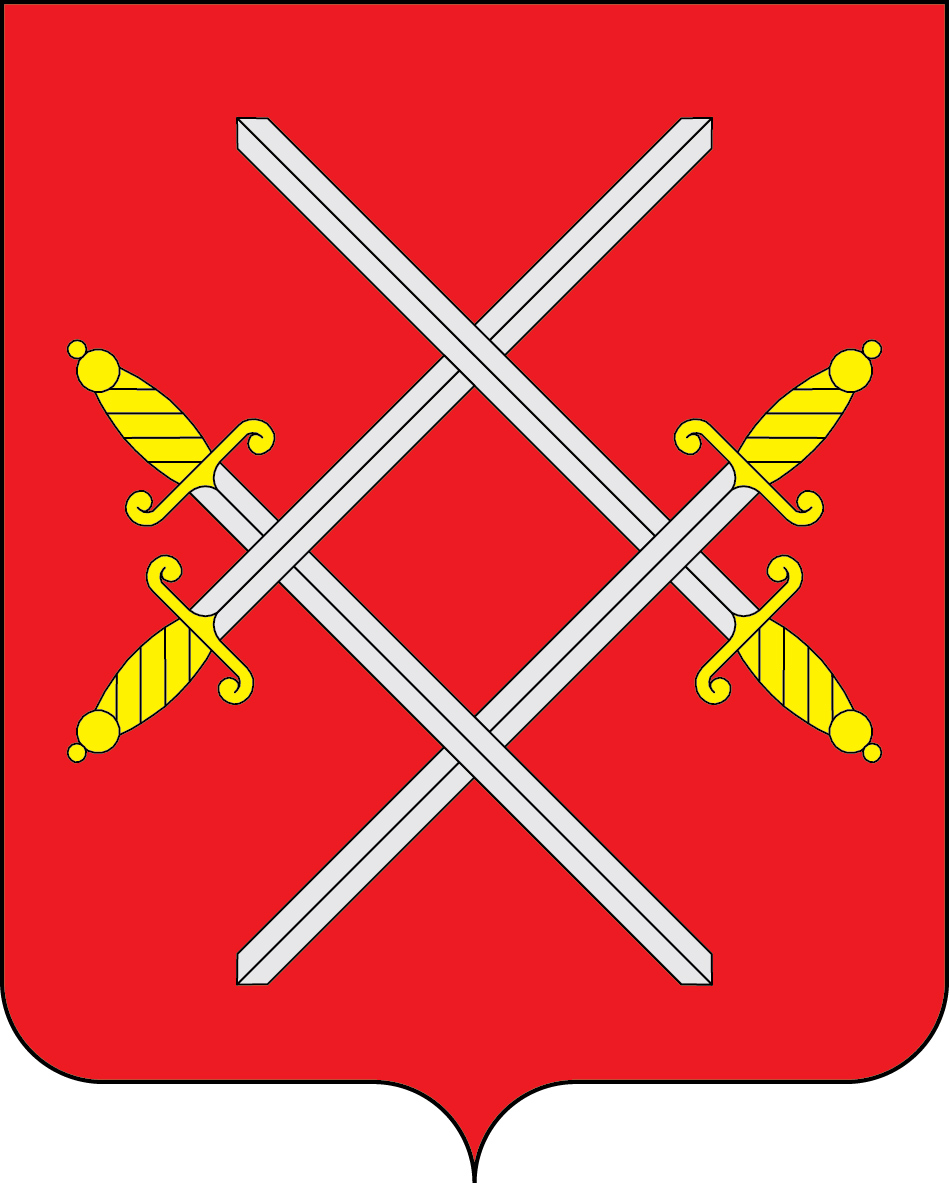 О признании утратившими силу отдельных муниципальных правовых актов Рузского городского округа Московской областиВ соответствии с Бюджетным кодексом Российской Федерации, Федеральным законом от 06.10.2003 № 131-ФЗ «Об общих принципах организации местного самоуправления в РФ», Федеральным законом от 10.01.2002   № 7-ФЗ «Об охране окружающей среды», постановлением Администрации Рузского городского округа от 28.10.2019 №5093 «Об утверждении Порядка разработки и реализации муниципальных программ Рузского городского округа», постановлением Администрации Рузского городского округа от 10.12.2020 №3991 «Об утверждении перечня муниципальных программ Рузского городского округа , вступающих в действие с 01.01.2020», руководствуясь Уставом Рузского городского округа, Администрация Рузского городского округа постановляет:Признать утратившими силу с 1 января 2023 года следующие отдельные муниципальные правовые акты Рузского городского округа Московской области:постановление Администрации Рузского городского округа от 31.10.2019 №5175 «Об утверждении муниципальной программы Рузского городского округа «Экология и окружающая среда»»;постановление Администрации Рузского городского округа от 21.01.2020 №111 «О внесении изменений в муниципальную программу Рузского городского округа «Экология и окружающая среда»», утвержденную постановлением Администрации Рузского городского округа от 31.10.2019 №5175»;постановление Администрации Рузского городского округа от 05.03.2020 №629 «О внесении изменений в муниципальную программу Рузского городского округа «Экология и окружающая среда»», утвержденную постановлением Администрации Рузского городского округа от 31.10.2019 №5175 (в редакции от 21.01.2020 №111)»;постановление Администрации Рузского городского округа от 22.05.2020 №1468 «О внесении изменений в муниципальную программу Рузского городского округа «Экология и окружающая среда»», утвержденную постановлением Администрации Рузского городского округа от 31.10.2019 №5175 (в редакции от 21.01.2020 №111, от 05.03.2020 №629)»;постановление Администрации Рузского городского округа от 26.05.2020 №1513 «О внесении изменений в муниципальную программу Рузского городского округа «Экология и окружающая среда»», утвержденную постановлением Администрации Рузского городского округа от 31.10.2019 №5175 ( в редакции от 21.01.2020 №111, от 05.03.2020 №629, от 22.05.2020 №1468)»;постановление Администрации Рузского городского округа от 13.07.2020 №1978 «О внесении изменений в муниципальную программу Рузского городского округа «Экология и окружающая среда»», утвержденную постановлением Администрации Рузского городского округа от 31.10.2019 №5175 ( в редакции от 21.01.2020 №111, от 05.03.2020 №629, от 22.05.2020 №1468, от 26.05.2020 №1513)»;постановление Администрации Рузского городского округа от 07.10.2020 №3100 «О внесении изменений в муниципальную программу Рузского городского округа «Экология и окружающая среда»», утвержденную постановлением Администрации Рузского городского округа от 31.10.2019 №5175 ( в редакции от 21.01.2020 №111, от 05.03.2020 №629, от 22.05.2020 №1468, от 26.05.2020 №1513, от 13.07.2020 №1978)»;постановление Администрации Рузского городского округа от 07.12.2020 №3936 «О внесении изменений в муниципальную программу Рузского городского округа «Экология и окружающая среда»», утвержденную постановлением Администрации Рузского городского округа от 31.10.2019 №5175 ( в редакции от 21.01.2020 №111, от 05.03.2020 №629, от 22.05.2020 №1468, от 26.05.2020 №1513, от 13.07.2020 №1978, от 07.10.2020 №3100)»;постановление Администрации Рузского городского округа от 30.12.2020 №4235 «О внесении изменений в муниципальную программу Рузского городского округа «Экология и окружающая среда»», утвержденную постановлением Администрации Рузского городского округа от 31.10.2019 №5175 (в редакции от 21.01.2020 №111, от 05.03.2020 №629, от 22.05.2020 №1468, от 26.05.2020 №1513, от 13.07.2020 №1978, от 07.10.2020 №3100, от 07.12.2020 №3936)»; постановление Администрации Рузского городского округа от 02.02.2021 №254 «О внесении изменений в муниципальную программу Рузского городского округа «Экология и окружающая среда»», утвержденную постановлением Администрации Рузского городского округа от 31.10.2019 №5175 (в редакции от 21.01.2020 №111, от 05.03.2020 №629, от 22.05.2020 №1468, от 26.05.2020 №1513, от 13.07.2020 №1978, от 07.10.2020 №3100, от 07.12.2020 №3936, от 30.12.2020 №4235)»; постановление Администрации Рузского городского округа от 24.03.2021 №865 «О внесении изменений в муниципальную программу Рузского городского округа «Экология и окружающая среда»», утвержденную постановлением Администрации Рузского городского округа от 31.10.2019 №5175 (в редакции от 21.01.2020 №111, от 05.03.2020 №629, от 22.05.2020 №1468, от 26.05.2020 №1513, от 13.07.2020 №1978, от 07.10.2020 №3100, от 07.12.2020 №3936, от 30.12.2020 №4235, от 02.02.2021 №254)»; постановление Администрации Рузского городского округа от 07.06.2021 №1977 «О внесении изменений в муниципальную программу Рузского городского округа «Экология и окружающая среда»», утвержденную постановлением Администрации Рузского городского округа от 31.10.2019 №5175 (в редакции от 21.01.2020 №111, от 05.03.2020 №629, от 22.05.2020 №1468, от 26.05.2020 №1513, от 13.07.2020 №1978, от 07.10.2020 №3100, от 07.12.2020 №3936, от 30.12.2020 №4235, от 02.02.2021 №254, от 24.03.2021 №865)»; постановление Администрации Рузского городского округа от 01.11.2021 №4263 «О внесении изменений в муниципальную программу Рузского городского округа «Экология и окружающая среда»», утвержденную постановлением Администрации Рузского городского округа от 31.10.2019 №5175 (в редакции от 21.01.2020 №111, от 05.03.2020 №629, от 22.05.2020 №1468, от 26.05.2020 №1513, от 13.07.2020 №1978, от 07.10.2020 №3100, от 07.12.2020 №3936, от 30.12.2020 №4235, от 07.06.2021 №1977)»; постановление Администрации Рузского городского округа от 28.12.2021 №5246 «О внесении изменений в муниципальную программу Рузского городского округа «Экология и окружающая среда»», утвержденную постановлением Администрации Рузского городского округа от 31.10.2019 №5175 ( в редакции от 21.01.2020 №111, от 05.03.2020 №629, от 22.05.2020 №1468, от 26.05.2020 №1513, от 13.07.2020 №1978, от 07.10.2020 №3100, от 07.12.2020 №3936, от 30.12.2020 №4235, от 07.06.2021 №1977, от 01.11.2021 №4263)»; постановление Администрации Рузского городского округа от 25.01.2022 №191 «О внесении изменений в муниципальную программу Рузского городского округа «Экология и окружающая среда»», утвержденную постановлением Администрации Рузского городского округа от 31.10.2019 №5175 ( в редакции от 21.01.2020 №111, от 05.03.2020 №629, от 22.05.2020 №1468, от 26.05.2020 №1513, от 13.07.2020 №1978, от 07.10.2020 №3100, от 07.12.2020 №3936, от 30.12.2020 №4235, от 07.06.2021 №1977, от 01.11.2021 №4263, от 28.12.2021 №5246)»; постановление Администрации Рузского городского округа от 09.03.2022 №808 «О внесении изменений в муниципальную программу Рузского городского округа «Экология и окружающая среда»», утвержденную постановлением Администрации Рузского городского округа от 31.10.2019 №5175 ( в редакции от 21.01.2020 №111, от 05.03.2020 №629, от 22.05.2020 №1468, от 26.05.2020 №1513, от 13.07.2020 №1978, от 07.10.2020 №3100, от 07.12.2020 №3936, от 30.12.2020 №4235, от 07.06.2021 №1977, от 01.11.2021 №4263, от 25.01.2022 №191)»; постановление Администрации Рузского городского округа от 18.05.2022 №1934 «О внесении изменений в муниципальную программу Рузского городского округа «Экология и окружающая среда»», утвержденную постановлением Администрации Рузского городского округа от 31.10.2019 №5175 ( в редакции от 21.01.2020 №111, от 05.03.2020 №629, от 22.05.2020 №1468, от 26.05.2020 №1513, от 13.07.2020 №1978, от 07.10.2020 №3100, от 07.12.2020 №3936, от 30.12.2020 №4235, от 07.06.2021 №1977, от 01.11.2021 №4263, от 25.01.2022 №191, от 09.03.2022 №808)»; постановление Администрации Рузского городского округа от 26.09.2022 №4551 «О внесении изменений в муниципальную программу Рузского городского округа «Экология и окружающая среда»», утвержденную постановлением Администрации Рузского городского округа от 31.10.2019 №5175 ( в редакции от 21.01.2020 №111, от 05.03.2020 №629, от 22.05.2020 №1468, от 26.05.2020 №1513, от 13.07.2020 №1978, от 07.10.2020 №3100, от 07.12.2020 №3936, от 30.12.2020 №4235, от 07.06.2021 №1977, от 01.11.2021 №4263, от 25.01.2022 №191, от 09.03.2022 №808, от 18.05.2022 №1934)».Разместить настоящее постановление на официальном сайте Рузского городского округа в сети «Интернет».Контроль за исполнением настоящего постановления возложить на Заместителя Главы Администрации Рузского городского округа                                                                                   Жарова М.П.Глава городского округа                                                                      Н.Н. Пархоменко